Publicado en Madrid el 01/07/2019 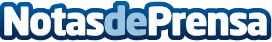 IECISA y PFU crean una solución para dotar de eficiencia a la digitalización de documentos en hospitales I-Connect permite digitalizar al instante toda la documentación en formato papel, quedando ésta a disposición de los facultativos de forma inmediata en todas las áreas. Su tecnología facilita alimentar la historia clínica de pacientes de forma distribuida y flexible, sin necesidad de PCs dedicados o de utilizar complejas aplicacionesDatos de contacto:AxiCom 91 661 17 37  Nota de prensa publicada en: https://www.notasdeprensa.es/iecisa-y-pfu-crean-una-solucion-para-dotar-de Categorias: Nacional Inteligencia Artificial y Robótica Hardware E-Commerce Software Consumo Dispositivos móviles Digital http://www.notasdeprensa.es